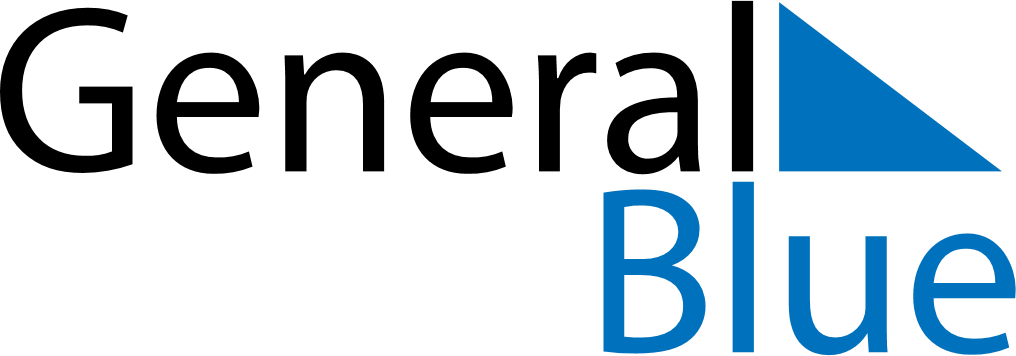 June 2024June 2024June 2024June 2024June 2024June 2024June 2024Nesbyen, Viken, NorwayNesbyen, Viken, NorwayNesbyen, Viken, NorwayNesbyen, Viken, NorwayNesbyen, Viken, NorwayNesbyen, Viken, NorwayNesbyen, Viken, NorwaySundayMondayMondayTuesdayWednesdayThursdayFridaySaturday1Sunrise: 4:06 AMSunset: 10:36 PMDaylight: 18 hours and 29 minutes.23345678Sunrise: 4:05 AMSunset: 10:38 PMDaylight: 18 hours and 32 minutes.Sunrise: 4:03 AMSunset: 10:39 PMDaylight: 18 hours and 36 minutes.Sunrise: 4:03 AMSunset: 10:39 PMDaylight: 18 hours and 36 minutes.Sunrise: 4:02 AMSunset: 10:41 PMDaylight: 18 hours and 39 minutes.Sunrise: 4:01 AMSunset: 10:43 PMDaylight: 18 hours and 42 minutes.Sunrise: 3:59 AMSunset: 10:44 PMDaylight: 18 hours and 44 minutes.Sunrise: 3:58 AMSunset: 10:46 PMDaylight: 18 hours and 47 minutes.Sunrise: 3:57 AMSunset: 10:47 PMDaylight: 18 hours and 49 minutes.910101112131415Sunrise: 3:56 AMSunset: 10:48 PMDaylight: 18 hours and 52 minutes.Sunrise: 3:55 AMSunset: 10:50 PMDaylight: 18 hours and 54 minutes.Sunrise: 3:55 AMSunset: 10:50 PMDaylight: 18 hours and 54 minutes.Sunrise: 3:55 AMSunset: 10:51 PMDaylight: 18 hours and 56 minutes.Sunrise: 3:54 AMSunset: 10:52 PMDaylight: 18 hours and 57 minutes.Sunrise: 3:53 AMSunset: 10:53 PMDaylight: 18 hours and 59 minutes.Sunrise: 3:53 AMSunset: 10:54 PMDaylight: 19 hours and 0 minutes.Sunrise: 3:53 AMSunset: 10:55 PMDaylight: 19 hours and 2 minutes.1617171819202122Sunrise: 3:52 AMSunset: 10:55 PMDaylight: 19 hours and 3 minutes.Sunrise: 3:52 AMSunset: 10:56 PMDaylight: 19 hours and 4 minutes.Sunrise: 3:52 AMSunset: 10:56 PMDaylight: 19 hours and 4 minutes.Sunrise: 3:52 AMSunset: 10:57 PMDaylight: 19 hours and 4 minutes.Sunrise: 3:52 AMSunset: 10:57 PMDaylight: 19 hours and 5 minutes.Sunrise: 3:52 AMSunset: 10:57 PMDaylight: 19 hours and 5 minutes.Sunrise: 3:52 AMSunset: 10:58 PMDaylight: 19 hours and 5 minutes.Sunrise: 3:52 AMSunset: 10:58 PMDaylight: 19 hours and 5 minutes.2324242526272829Sunrise: 3:53 AMSunset: 10:58 PMDaylight: 19 hours and 5 minutes.Sunrise: 3:53 AMSunset: 10:58 PMDaylight: 19 hours and 4 minutes.Sunrise: 3:53 AMSunset: 10:58 PMDaylight: 19 hours and 4 minutes.Sunrise: 3:54 AMSunset: 10:58 PMDaylight: 19 hours and 3 minutes.Sunrise: 3:54 AMSunset: 10:57 PMDaylight: 19 hours and 2 minutes.Sunrise: 3:55 AMSunset: 10:57 PMDaylight: 19 hours and 1 minute.Sunrise: 3:56 AMSunset: 10:57 PMDaylight: 19 hours and 0 minutes.Sunrise: 3:57 AMSunset: 10:56 PMDaylight: 18 hours and 59 minutes.30Sunrise: 3:58 AMSunset: 10:56 PMDaylight: 18 hours and 57 minutes.